   Муниципальное бюджетное общеобразовательное учреждение «Кириковская средняя школа».Рабочая программа по внеурочной деятельности«Основы финансовой грамотности» для обучающихся 6 класса муниципального бюджетного общеобразовательного учреждения «Кириковская средняя школа»Направление: внеурочная деятельность по формированию функциональной грамотности (читательской, математической, естественно-научной, финансовой)Составил: учитель математики I квалификационной категории Пистер Дарья Владимировна2023-2024 учебный год. Пояснительная записка.    Актуальность данной программы обусловлена развитием финансовой системы и появлением широкого спектра новых сложных финансовых продуктов и услуг, которые ставят перед гражданами задачи, к решению которых они не всегда готовы.     Финансовая грамотность - необходимое условие жизни в современном мире, поскольку финансовый рынок предоставляет значительно больше возможностей по управлению собственными средствами, чем 5—10 лет назад, и такие понятия как потребительский кредит, ипотека, банковские депозиты плотно вошли в нашу повседневную жизнь. Однако в настоящий момент времени ни нам, ни нашим детям явно недостаточно тех финансовых знаний, которыми мы располагаем. При этом нужно учитывать, что сегодняшние учащиеся — это завтрашние активные участники финансового рынка. Поэтому, если мы сегодня воспитаем наших детей финансово грамотными, значит, завтра мы получим добросовестных налогоплательщиков, ответственных заемщиков, грамотных вкладчиков    Новизной данной программы является направленность курса на формирование финансовой грамотности учащихся на основе построения прямой связи между получаемыми знаниями и их практическим применением, пониманием и использованием финансовой информации на настоящий момент и в долгосрочном периоде и ориентирует на формирование ответственности у подростков за финансовые решения с учетом личной безопасности и благополучия.    Отличительной особенностью программы данного курса является то, что он базируется на системно-деятельностном подходе к обучению, который обеспечивает активную учебно-познавательную позицию учащихся. У них формируются не только базовые знания в финансовой сфере, но также необходимые умения, компетенции, личные характеристики и установки.     Цели данного курса:- формирование у учащихся готовности принимать ответственные и обоснованные решения в области управления личными финансами, способности реализовать эти решения;- создание комфортных условий, способствующих формированию коммуникативных компетенций;- формирование положительного мотивационного отношения к экономике через развитие познавательного интереса и осознание социальной необходимости.    Задачи:- освоить систему знаний о финансовых институтах современного общества и инструментах управления личными финансами; - овладеть умением получать и критически осмысливать экономическую информацию, анализировать, систематизировать полученные данные; - формировать опыт применения знаний о финансовых институтах для эффективной самореализации в сфере управления личными финансами; - формировать основы культуры и индивидуального стиля экономического поведения, ценностей деловой этики; - воспитывать ответственность за экономические решения.    Программа рассчитана на учащихся 5–9 классов.  Курс изучения составляет 34 часа в год для 5-9 классов.     Система оценивания образовательных достижений.Формы оценивания включают в себя текущую аттестацию, которая состоит из:- устного опроса;- письменной самостоятельной работы;- тестового задания;- решения задач;- решения кроссворда и анаграммы;- мини-сочинения;- графической работы: построения схем и диаграмм связей;- творческой работы: постера, компьютерной презентации.А также промежуточной аттестации, которая включает в себя тест.Критерии оценивания. Знание и понимание основных принципов экономической жизни семьи; понимание и правильное использование экономических терминов. Обработка, анализ и представление информации по финансовой теме в виде простых таблиц, схем и диаграмм. Сравнение, обобщение, классификация, установление аналогий и причинно-следственных связей. Исследовательские навыки: определение проблемы, постановка цели, подбор источников информации по определённой финансовой теме с помощью учителя. Определение позитивных и негативных последствий финансовых решений и действий. Представление результатов: соответствие темы и содержания, структурированный материал, логичное и понятное изложение, использование видеоряда.Творческий подход: оригинальность, разнообразие выразительных средств, качество оформления результатов выполненной работы.Содержание курса внеурочной деятельности «Основы финансовой грамотности».6 класс – 34 часа.Основная проблема экономики (4 часа).Познавательная беседа «Понятие и параметры выбора». Решение экономических задач «Альтернативная стоимость». Практическая работа «Сетка принятия решения».Без чего не может обойтись рынок (2 часа).Познавательная беседа «Частная собственность». Сюжетно-ролевая игра «Конкуренция».Формы организации бизнеса (4 часа).Познавательная беседа «Единоличное владение». Деловая игра «Товарищество (ТО и ТОО)». Ролевая игра «Акционерное общество». Мини-проект «Организация фирмы».Знакомство с бизнес-планом (6 часов).Мини-проект «Знакомство с бизнес-планом». Решение практических задач «Организация фирмы». Решение экономических задач «Составление бизнес-плана». Творческое задание «Реклама». Ролевая игра «Работа фирмы». Решение экономических задач «Распродажа продукции. Подсчет прибыли».Ты – потребитель (4 часа).Работа с документами «Права потребителя». Правовая консультация «Как и где потребитель может защитить свои права». Практическая работа «Знакомство со штрих – кодами». Конкурс на самое экономное использование ресурсов.Законы спроса и предложения (4 часа).Аналитическая работа «Закон спроса». Решение экономических задач «Кривая спроса». Практическая работа «Закон предложения». Решение экономических задач «Кривая предложения».Рыночное равновесие (2 часа).Познавательная беседа «Рыночное равновесие». Решение экономических задач «Дефицит и избыток на рынке».Возникновение банков (2 часа).Интерактивная беседа «Банковские услуги: кредит, депозит». Практическая работа «Заем, виды займов».Потребитель финансовых услуг (2 часа).Деловая игра «Работа банка». Деловая игра «Я хочу взять кредит».Профессии банковской сферы (2 часа).Сюжетно-ролевая игра «Знакомство с профессиями банковской сферы». Дискуссия «Значение работы банков для потребителей».Проектная деятельность (2 часа).Деловая игра. Конференция по курсу «Финансовая грамотность».Планируемые результаты освоения курса внеурочной деятельности «Основы финансовой грамотности».Содержание общеинтеллектуальных занятий курса внеурочной деятельности «Основы финансовой грамотности» обеспечивает реализацию личностных, метапредметных и предметных результатов.Личностными результатами освоения курса «Основы финансовой грамотности» являются:- осознание себя как члена семьи, общества и государства; понимание экономических проблем семьи и участие в их обсуждении; понимание финансовых связей семьи и государства;- овладение начальными навыками адаптации в мире финансовых отношений: сопоставление доходов и расходов, расчёт процентов, сопоставление доходности вложений на простых примерах;- развитие самостоятельности и личной ответственности за свои поступки; планирование собственного бюджета, предложение вариантов собственного заработка;- развитие навыков сотрудничества с взрослыми и сверстниками в разных игровых и реальных экономических ситуациях; - участие в принятии решений о семейном бюджете.Метапредметными результатами изучения курса являются формирование следующих универсальных учебных действий (УУД): Познавательные:- освоение способов решения проблем творческого и поискового характера;- использование различных способов поиска, сбора, обработки, анализа, организации, передачи и интерпретации информации; поиск информации в газетах, журналах, на интернет-сайтах и проведение простых опросов и интервью;- формирование умений представлять информацию в зависимости от поставленных задач в виде таблицы, схемы, графика, диаграммы, диаграммы связей (интеллект-карты);- овладение логическими действиями сравнения, анализа, синтеза, обобщения, классификации, установления аналогий и причинно-следственных связей, построения рассуждений, отнесения к известным понятиям;- овладение базовыми предметными и межпредметными понятиями.    Регулятивные:- понимание цели своих действий;- планирование действия с помощью учителя и самостоятельно;- проявление познавательной и творческой инициативы;- оценка правильности выполнения действий; самооценка и взаимооценка;- адекватное восприятие предложений товарищей, учителей, родителей.    Коммуникативные:- составление текстов в устной и письменной формах;- готовность слушать собеседника и вести диалог;- готовность признавать возможность существования различных точек зрения и права каждого иметь свою;- умение излагать своё мнение, аргументировать свою точку зрения и давать оценку событий;- определение общей цели и путей её достижения; умение договариваться о распределении функций и ролей в совместной деятельности, осуществлять взаимный контроль в совместной деятельности, - адекватно оценивать собственное поведение и поведение окружающих.    Предметными результатами изучения курса «Финансовая грамотность» являются:- понимание основных принципов экономической жизни общества: представление о роли денег в семье и обществе, о причинах и последствиях изменения доходов и расходов семьи, о роли государства в экономике семьи;- понимание и правильное использование экономических терминов;- освоение приёмов работы с экономической информацией, её осмысление; проведение простых финансовых расчётов; - приобретение знаний и опыта применения полученных знаний и умений для решения типичных задач в области семейной экономики: знание источников доходов и направлений расходов семьи и умение составлять простой семейный бюджет; знание направлений инвестирования и способов сравнения результатов на простых примерах;- развитие способностей учащихся делать необходимые выводы и давать обоснованные оценки экономических ситуаций, определение элементарных проблем в области семейных финансов и нахождение путей их решения;- развитие кругозора в области экономической жизни общества и формирование познавательного интереса к изучению общественных дисциплин.Тематическое планирование курса внеурочной деятельности «Основы финансовой грамотности».    6 класс – 34 часа.СОГЛАСОВАНО:заместитель директора по учебно-воспитательной работе Сластихина Н.П._______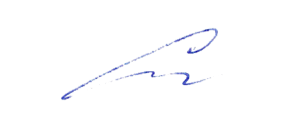 «31» августа 2023г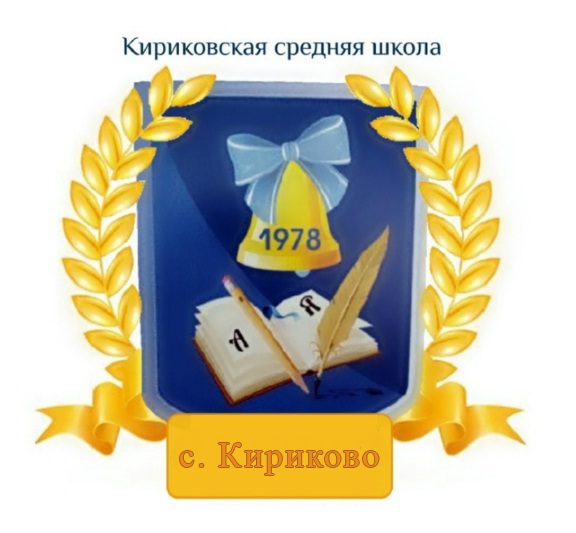 УТВЕРЖДАЮ:Директор муниципального бюджетного общеобразовательного учреждения «Кириковская средняя школа»_________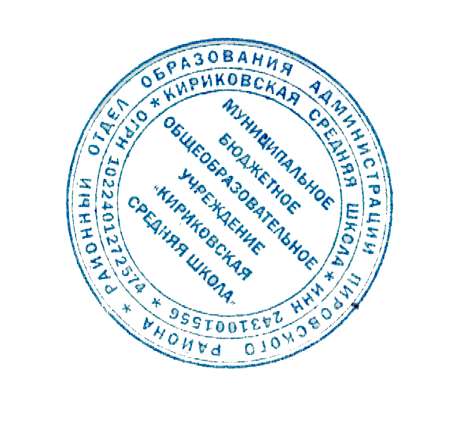 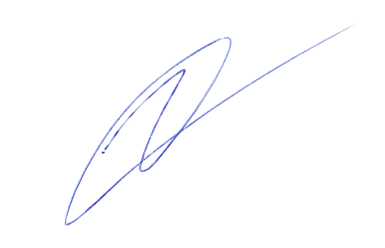 Ивченко О.В.«31» августа 2023 года№ п/пНазвание темыДатаОсновная проблема экономики (4 часа)Основная проблема экономики (4 часа)1. Познавательная беседа «Понятие и параметры выбора».06.09.2023 2. Решение экономических задач «Альтернативная стоимость».13.09.2023 3.Практическая работа «Сетка принятия решения».20.09.2023 4.Продолжение практической работы.27.09.2023 Без чего не может обойтись рынок (2 часа)Без чего не может обойтись рынок (2 часа)5. Познавательная беседа «Частная собственность».4.10.2023 6. Сюжетно-ролевая игра «Конкуренция».11.10.2023 Формы организации бизнеса (4 часа)Формы организации бизнеса (4 часа)7. Познавательная беседа «Единоличное владение».18.10.2023 8. Деловая игра «Товарищество (ТО и ТОО)».25.10.2023 9.Ролевая игра «Акционерное общество».08.11.2023 10.Мини-проект «Организация фирмы».15.11.2023 Знакомство с бизнес-планом (6 часов)Знакомство с бизнес-планом (6 часов)11. Мини-проект «Знакомство с бизнес-планом».22.11.2023 12. Решение практических задач «Организация фирмы».29.11.2023 13. Решение экономических задач «Составление бизнес-плана».06.12.2023 14. Творческое задание «Реклама».13.12.2023 15.Ролевая игра «Работа фирмы».20.12.2023 16.Решение экономических задач «Распродажа продукции. Подсчет прибыли».27.12.2023 Ты – потребитель (4 часа)Ты – потребитель (4 часа)17. Работа с документами «Права потребителя».10.01.2024 18. Правовая консультация «Как и где потребитель может защитить свои права».17.01.2024 19. Практическая работа «Знакомство со штрих – кодами».24.01.2024 20.Конкурс на самое экономное использование ресурсов.31.01.2024 Законы спроса и предложения (4 часа)Законы спроса и предложения (4 часа)21. Аналитическая работа «Закон спроса».07.02.2024 22. Решение экономических задач «Кривая спроса».14.02.2024 23. Практическая работа «Закон предложения».21.02.2024 24.Решение экономических задач «Кривая предложения».28.02.2024 Рыночное равновесие (2 часа)Рыночное равновесие (2 часа)25.Познавательная беседа «Рыночное равновесие».06.03.2024 26.Решение экономических задач «Дефицит и избыток на рынке».13.03.2024 Возникновение банков (2 часа)Возникновение банков (2 часа)27.Интерактивная беседа «Банковские услуги: кредит, депозит».20.03.2024 28.Практическая работа «Заем, виды займов».03.04.2024 Потребитель финансовых услуг (2 часа)Потребитель финансовых услуг (2 часа)29. Деловая игра «Работа банка».10.04.2024 30.Деловая игра «Я хочу взять кредит».17.04.2024 Профессии банковской сферы (2 часа)Профессии банковской сферы (2 часа)31.Сюжетно-ролевая игра «Знакомство с профессиями банковской сферы».24.04.2024 32.Дискуссия «Значение работы банков для потребителей».08.05.2024 Проектная деятельность (2 часа)Проектная деятельность (2 часа)33.Деловая игра.15.05.2024 34Конференция по курсу «Финансовая грамотность».22.05.2024 